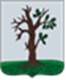 Российская ФедерацияБРЯНСКАЯ ОБЛАСТЬСОВЕТ НАРОДНЫХ ДЕПУТАТОВ СТАРОДУБСКОГО МУНИЦИПАЛЬНОГО ОКРУГАРЕШЕНИЕот 10.11.2022г. № 276г. СтародубО согласовании дополнительных нормативов отчислений в бюджет Стародубского муниципального округа Брянской области от налога на доходы физических лиц  на 2023 год  и на плановый период 2024 и 2025 годов        В соответствии со статьей 58 Бюджетного кодекса Российской Федерации,  при формировании межбюджетных трансфертов на 2023 год и на плановый период 2024 и 2025 годов часть дотаций на выравнивание бюджетной обеспеченности муниципальных районов (муниципальных округов, городских округов) заменена на дополнительные нормативы отчислений от налога на доходы физических лиц (за исключением налога на доходы физических лиц, уплачиваемого иностранными гражданами в виде фиксированного авансового платежа при осуществлении ими на территории Российской Федерации трудовой деятельности на основании патента) и от налога на доходы физических лиц, уплачиваемого иностранными гражданами в виде фиксированного авансового платежа при осуществлении ими на территории Российской Федерации трудовой деятельности на основании патента, письмом Департамента финансов Брянской области от 26.10.2021 года № 12-02/3054, Совет народных депутатов Стародубского муниципального округа  Брянской области решил:   1. В соответствии с нормами Бюджетного кодекса Российской Федерации  согласовать учтенные в проекте закона Брянской области «Об областном бюджете на 2023 год и на плановый период 2024 и 2025 годов» дополнительные нормативы отчислений:- от налога на доходы физических лиц (за исключением налога на доходы физических лиц, уплачиваемого иностранными гражданами в виде фиксированного авансового платежа при осуществлении ими на территории Российской Федерации трудовой деятельности на основании патента) в бюджет Стародубского муниципального округа Брянской области на 2023 год в размере 31,0 %, на 2024 год- 34,0%, на 2025 год-33,0%;- от налога на доходы физических лиц, уплачиваемого иностранными гражданами в виде фиксированного авансового платежа при осуществлении ими на территории Российской Федерации трудовой деятельности на основании патента на 2023 год в размере 15,0%,  на 2024 год-15,0%, на 2025 год-15,0%.2. Настоящее решение вступает в силу с момента его официального опубликования и распространяется на правоотношения, возникающие с 1 января  2023 года.Глава Стародубского муниципального округа                                                    Н.Н. Тамилин